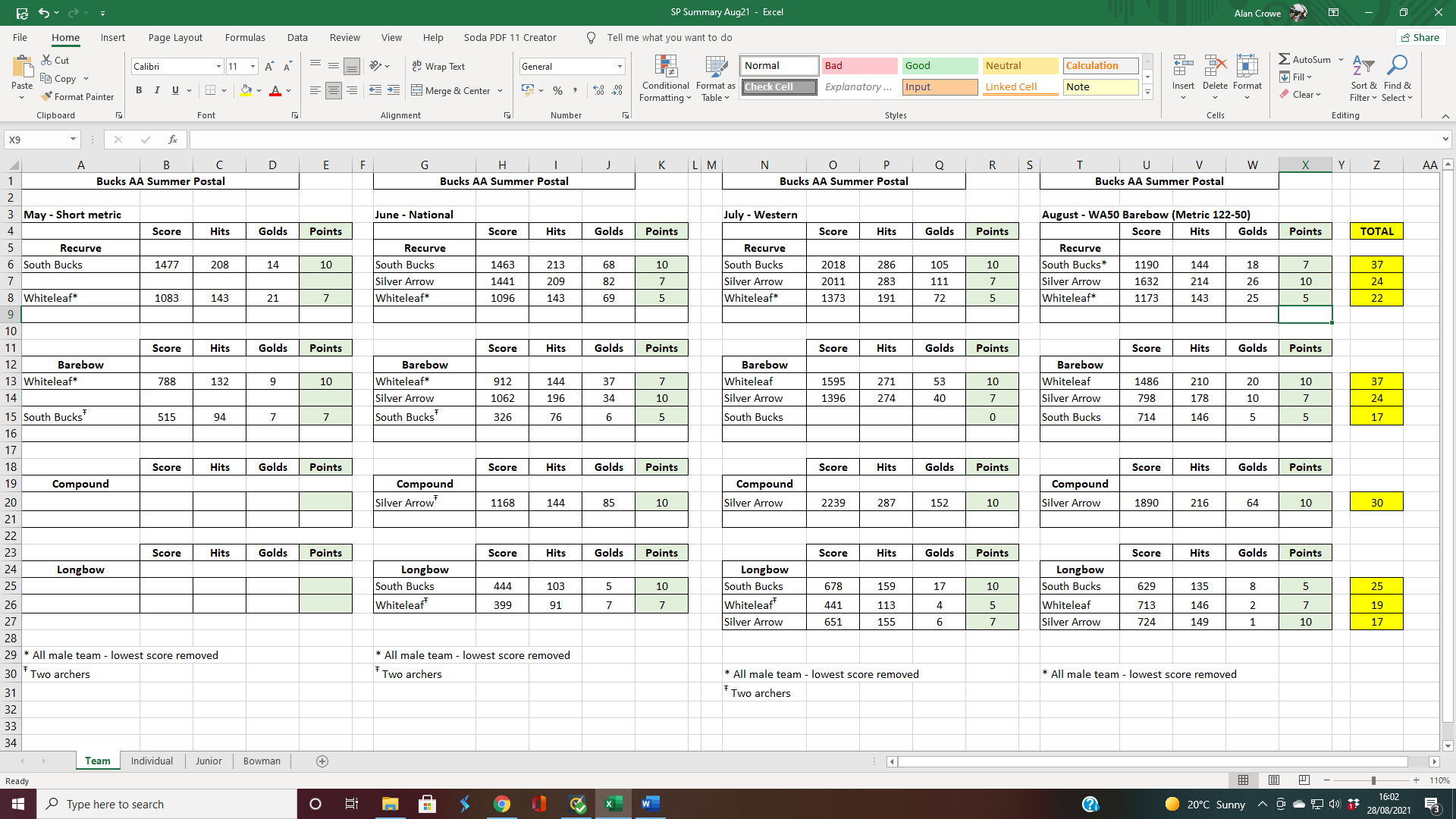           NOTE:  Archers FOUR BEST results will be used to determine final positions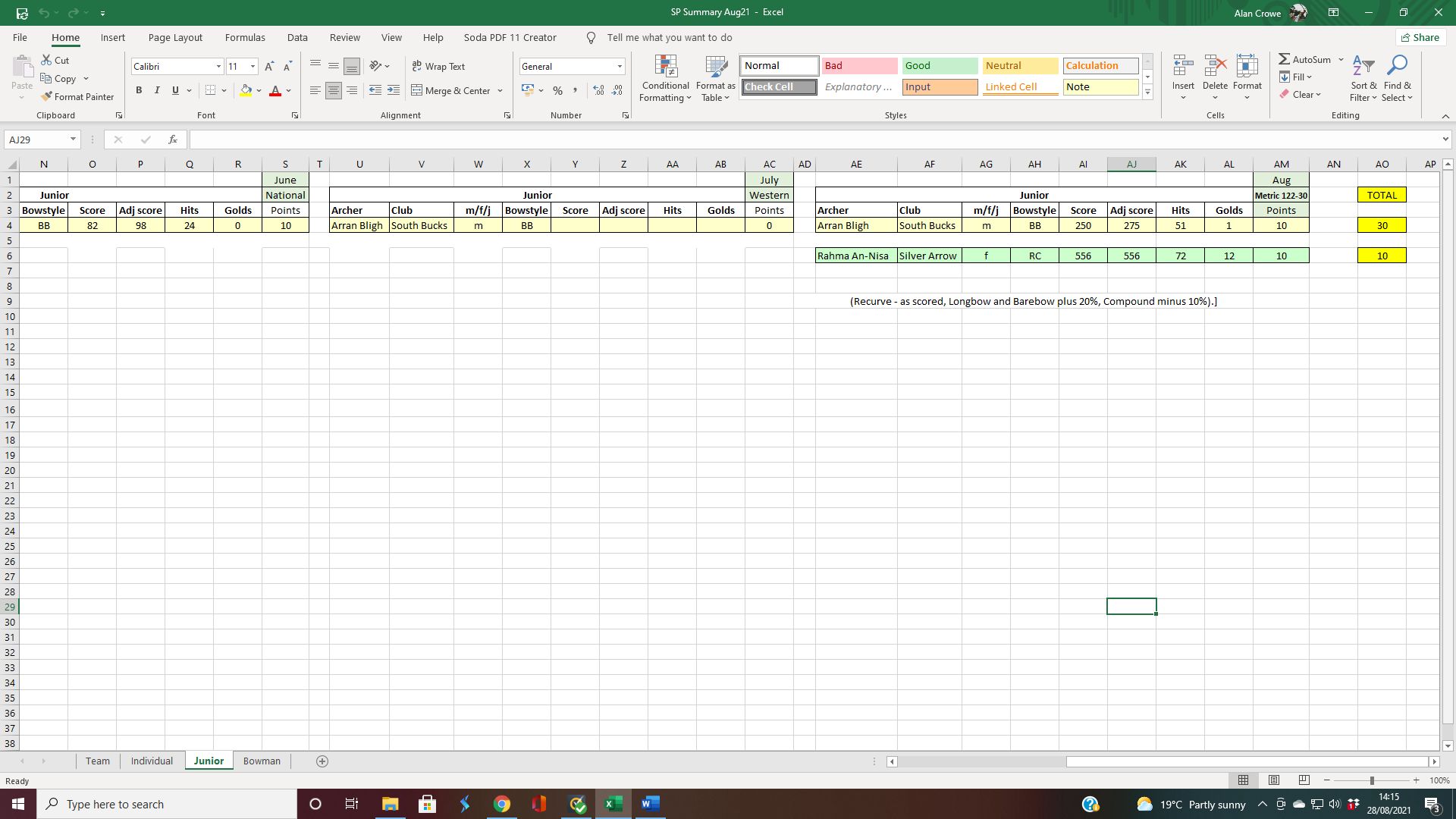 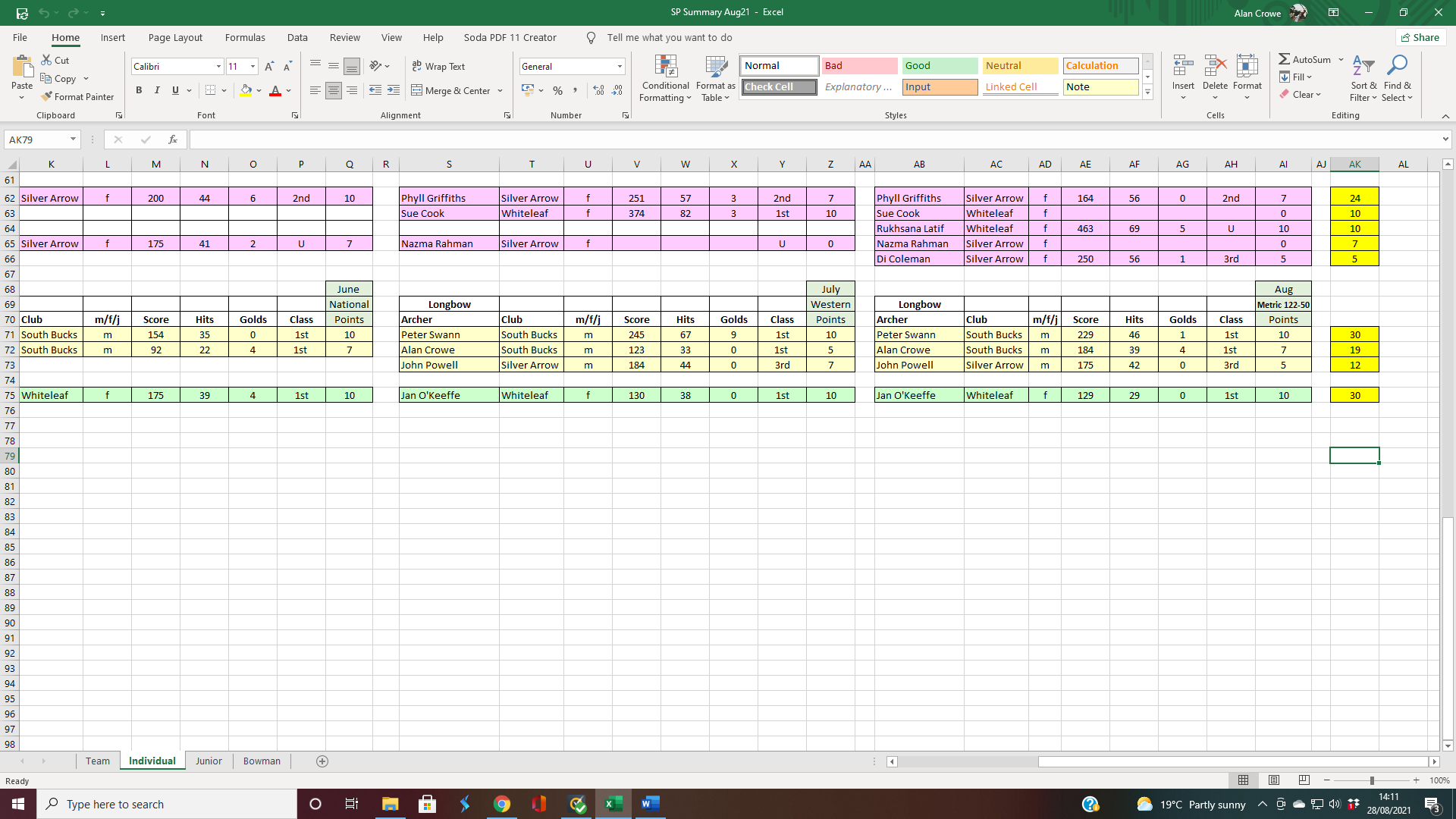 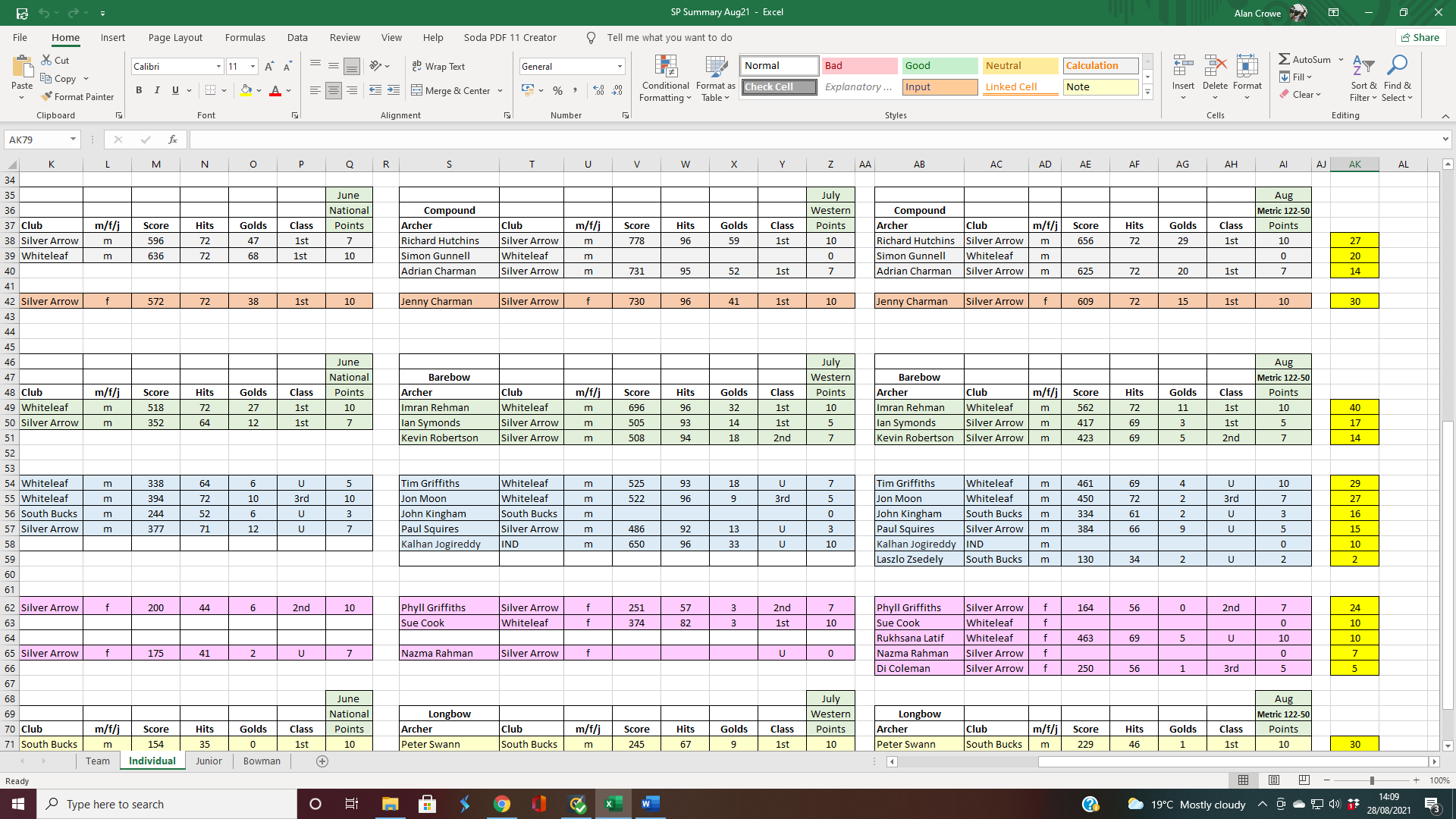 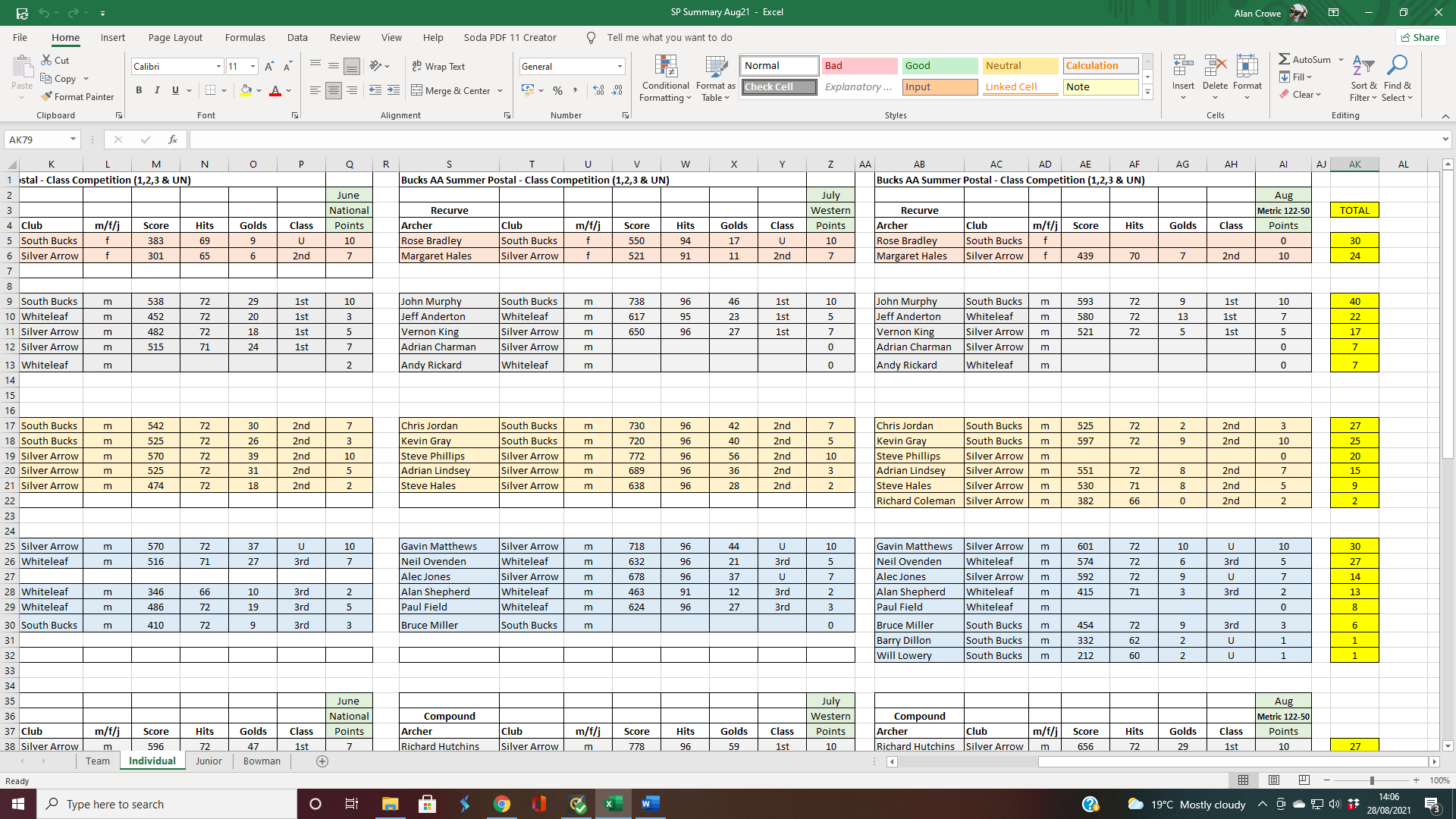 Bowmen: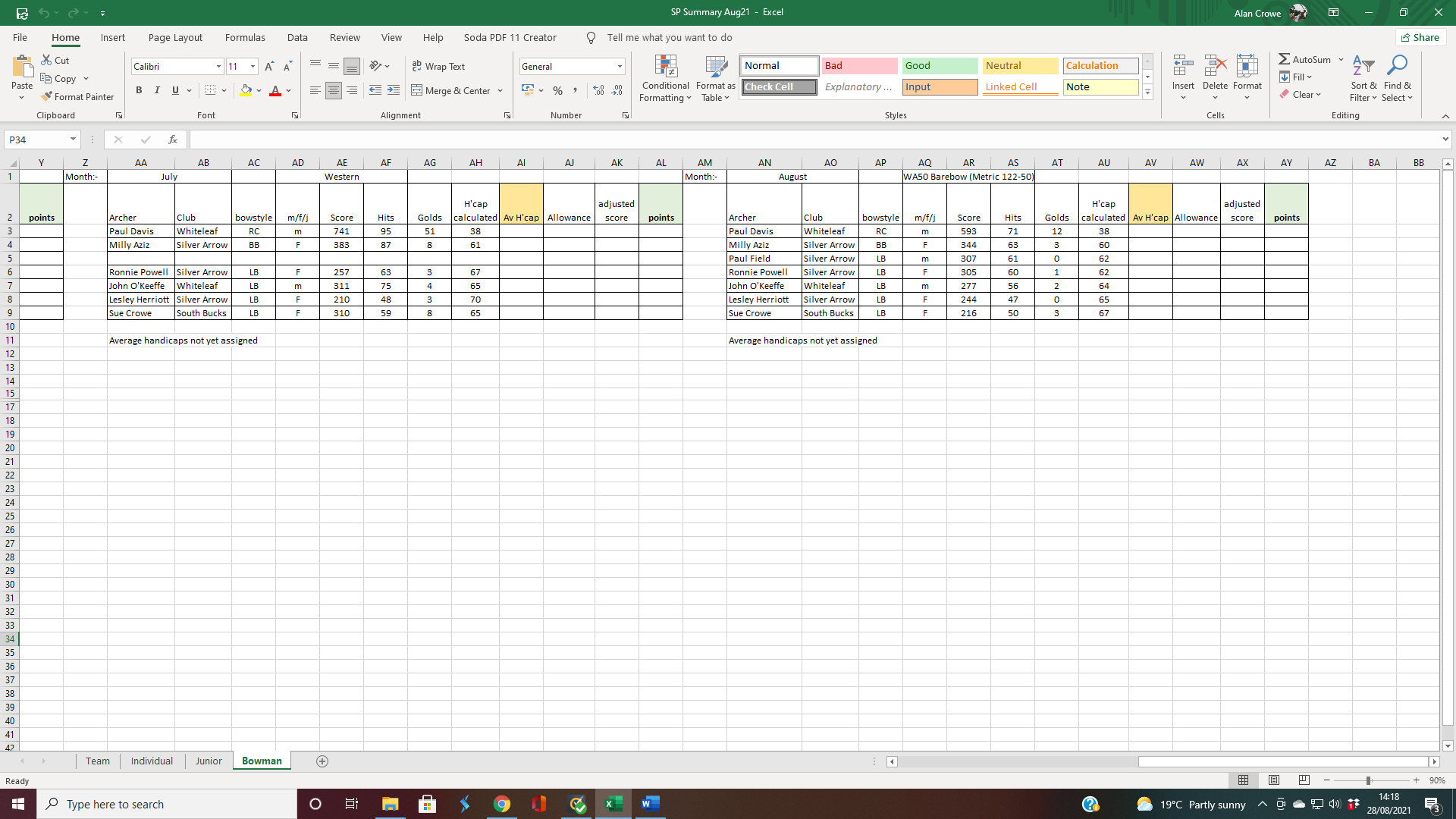             NOTE:  Archers FOUR BEST results will be used to determine final positions